Date of IssueReference NumberDear Resident or respondent’s name[Refer to the previous invitation to take part in the study][In case the household has completed the study during the time the letter is dispatched, thank the respondent and reassure them that they can ignore this letter] [If they have not yet completed, remind them that they still can]How to take part[Provide instructions on how to take part and the information needed, such as their access code again] Go to <Website Address> on your smartphone, tablet or computer.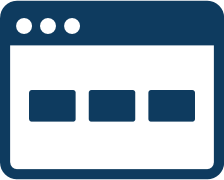 Select “Start Now” and enter your household access code in the boxes provided: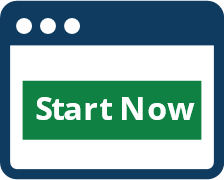          1234	          5678		9101[Remind users about data protection and confidentiality when describing the data collection process]About the studyHow long will it take? [Remind the user how long the study will take e.g. 10 – 20 mins][Include a reminder about the deadline to take part][If there is a conditional incentive, you may wish to re-mention it again here or in the top paragraph]Who should take part? [Explain who in the household should take part][If answers are allowed by proxy you could include this here][Thank the reader and include an official signature]<signature space>		<Title>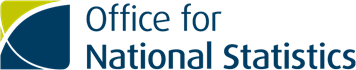 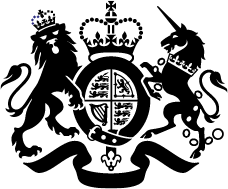 The Resident or respondent’s name<ADDRESS_LINE1><ADDRESS_LINE2><ADDRESS_LINE3><ADDRESS_LINE4>Accessibility statement in minimum font size 14 with contact telephone and email address